Appendix 1DATA ABOUT THE PRODUCT:Please fill in the following table for the following information about your products for each product category (medical devices with the same use / for the same purpose). If the company would like to submit more than one medical device (cathegory of the devices) please fill in the chart below for each device separately.Hereby I declare that the personal data included in this inquiry have been gathered and transmitted in accordance with the applicable rules on the protection of personal data.NOTE: In case of medical devices certification, the inquiry form and appendices should be signed and submitted to the notified body in non-editable form (pdf, scan, fax)Medical device type:Medical device trade name:Type/ model/ product versionDesignation of type/model/version (if applicable) Basic UDI-DIMedical purpose declared by the producerDescription of the device and mechanism of action of submitted devices (types, versions)Does submitted devices have common technical documentation?If yes, please specify for which.  yes,   noClassification*Procedure pack in accordance with Article 22 MDR 2017/745  Is sterile,   Ir reusable,  Im with measuring function   II a,    II b,   III, * not applicableClassification rule according to MDR 2017/745 Annex VIII, point and paragraph *Procedure pack in accordance with Article 22 MDR 2017/745* not applicableClassification rule according to MDR 2017/745 Annex VIII, point and paragraph *Procedure pack in accordance with Article 22 MDR 2017/745Classification code EMDN with the definitionDuration of product use: transient – use for less than 60 minutes short term – use for not more than 30 days long term – use for more than 30 daysType of a medical device single use reusable invasive device non-invasive device reusable surgical instrument surgically invasive device implantable device active deviceConformity assessment procedure according to Annex: MDR 2017/745, Annex IX for clases Is, Im, Ir, IIa, IIb, IIIConformity assessment procedure according to Annex: MDR 2017/745, Annex XI p. 10  for clases IIaConformity assessment procedure according to Annex: MDR 2017/745, Annex XI part A  for clases Is, Im, IrConformity assessment procedure according to Annex: MDR 2017/745 Article 16 a) translating information provided by producerConformity assessment procedure according to Annex: MDR 2017/745 Article 16 b) changes in outer packagingWhere a device incorporates, as an integral part, a substance which, if used separately, may be considered to be a medicinal product within the meaning of point 2 of Article 1 of Directive 2001/83/EC, including a medicinal product derived from human blood or human plasma, as referred to in the first subparagraph of Article 1(8) ? yes,     noWhere a device is manufactured utilising tissues or cells of human or animal origin, or their derivatives, and is covered by this Regulation in accordance with points (f) and (g) of Article 1(6, and where a device incorporates, as an integral part, tissues or cells of human origin or their derivatives that have an action ancillary to that of the device and is covered by this Regulation in accordance with the first subparagraph of Article 1(10) ? yes,     noIn the case of devices that are composed of substances or combinations of substances that are intended to be introduced into the human body and that are absorbed by or locally dispersed in the human body ? yes,     noIn the case of devices containing CMR or endocrine-disrupting substances referred to in Section 10.4.1 of Annex I ? yes,     noDoes the medical device contain software? yes,     noAccessories for use with the product:Is the product in a sterile condition? yes,     noIn case of sterile medical device – sterilization method ethylene oxide gas sterilisation moist heat sterilisation radiation sterilisation aseptic processing filtration  Others (need to be specified) Is the product sell in a non sterile condition but designed for sterilization? No   Yes  (please identyfy sterilization method) ethylene oxide gas sterilisation moist heat sterilisation radiation sterilisation aseptic processing filtration  Others (need to be specified) Other information about the product e.g. photo, brochureWhat is the language of technical file ? Polish,      English   Group to which the product belongs to, according to the classification MD:( Commission Implementing Regulation (UE) 2017/2185Group to which the product belongs to, according to the classification MD:( Commission Implementing Regulation (UE) 2017/2185MDA 0100 Active implantable devicesGroup to which the product belongs to, according to the classification MD:( Commission Implementing Regulation (UE) 2017/2185Group to which the product belongs to, according to the classification MD:( Commission Implementing Regulation (UE) 2017/2185MDA 0200 Active non-implantable devices for imaging, monitoring and/or diagnosisGroup to which the product belongs to, according to the classification MD:( Commission Implementing Regulation (UE) 2017/2185Group to which the product belongs to, according to the classification MD:( Commission Implementing Regulation (UE) 2017/2185MDA 0300 Active non-implantable therapeutic devices and general active non-implantable devicesGroup to which the product belongs to, according to the classification MD:( Commission Implementing Regulation (UE) 2017/2185Group to which the product belongs to, according to the classification MD:( Commission Implementing Regulation (UE) 2017/2185MDN 1100 Non-active implants and long term surgically invasive devicesGroup to which the product belongs to, according to the classification MD:( Commission Implementing Regulation (UE) 2017/2185Group to which the product belongs to, according to the classification MD:( Commission Implementing Regulation (UE) 2017/2185MDN 1200 Non-active non-implantable devicesGroup to which the product belongs to, according to the classification MD:( Commission Implementing Regulation (UE) 2017/2185Group to which the product belongs to, according to the classification MD:( Commission Implementing Regulation (UE) 2017/2185MDS 1000 Devices with specific characteristicsGroup to which the product belongs to, according to the classification MD:( Commission Implementing Regulation (UE) 2017/2185Group to which the product belongs to, according to the classification MD:( Commission Implementing Regulation (UE) 2017/2185MDT 2000 Devices for which specific technologies or processes have been usedWas the article submitted for evaluation by another notified body?Was the article submitted for evaluation by another notified body?Was the article submitted for evaluation by another notified body? yesDid other unit refuse to assess the compatibility of the proposed product? The reason for the refusal of the conformity assessment:  Was the article submitted for evaluation by another notified body?Was the article submitted for evaluation by another notified body?Was the article submitted for evaluation by another notified body? noDid other unit refuse to assess the compatibility of the proposed product? The reason for the refusal of the conformity assessment:   OBL producerIn the case of OBL producer certification, Notified Body requires the customer to provide a complete technical product documentation.In the case of OBL producer certification, Notified Body requires the customer to provide a complete technical product documentation.In the case of OBL producer certification, Notified Body requires the customer to provide a complete technical product documentation.In the case of OBL producer certification, Notified Body requires the customer to provide a complete technical product documentation.Name of a manufacturerDate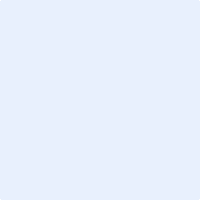 Signature